DayTarget languageQuestions Monday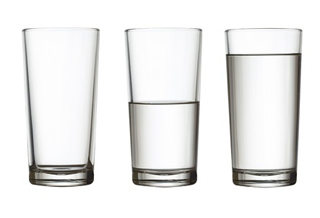 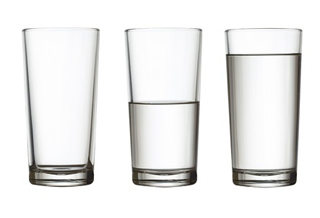 Full/emptyCan you find containers or food items that are full? Can you find empty containers (maybe in the  clean recycling bin?)What is the difference between full and empty?Tuesday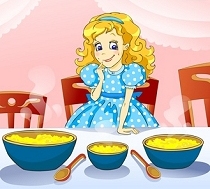 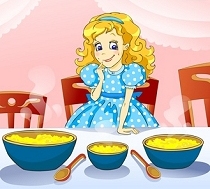 Small/medium/largeCan you find a big bowl/cup for daddy bear, a medium bowl/cup for mammy bear and a small bowl/cup for baby bear? Can you test them with water..which holds most/least? How do you know?How many times do you have to fill baby bears bowl/cup to fill mammy’s/daddy’s bowl? Have an estimate before you try it out…were you close?Wednesday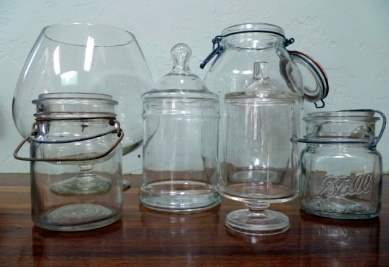 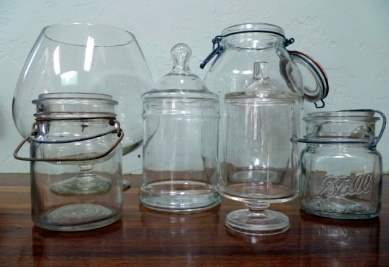 More/ lessFind various containers of varying sizes e.g. an egg cup, a yogurt cup, a cup, a bowl, a jug…I spy with my little eye something that will hold more than an egg cup…less than a cup etc Thursday 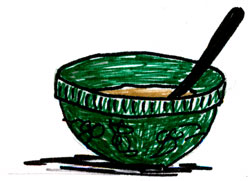 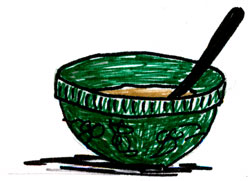 Informal measuresPick a small container to measure with e.g. egg cup and estimate how many it will take to fill a larger container e.g. the cup. Then see how close you were (Remember an estimate does not have to be correct!!)Repeat using a glass/jug to fill larger containers. 